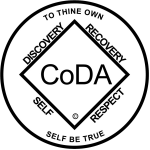 CoDA Service Conference 2023 Motion FormCheck one:     x Motion (Board - CoDA Inc.)                       __ Motion (Board - CoRe – CoDA Resource Publishing)                       __ Motion (Committee)                            Committee Name - _______________________________   __ Motion (VE - Voting Entity)        Voting Entity Name- _____________________________ Submitted Date:  July 19, 2023Due 75 day prior to CoDA Service Conference (CSC)	Motion Number:  1. (    ) 2. (    )  3. (    )  4.(   x ) 5. (    )         (Check One)Revision #: _____________		Revision Date: _________________Due 60 day prior to CoDA Service Conference (CSC)Motion Name: Removal of Voting Entity Issues from the FSM from below segment and replace Voting Entity Issue with Voting Entity Motion everywhere is appears in the FSMMotion: Remove below Voting Entity Issues instructions FSM part 4, pg 11 from the FSM given we no longer have VE Issues:Guidelines for Presenting Voting Entity Issues as a Motion to CSC
a. Local Voting Entity discusses an issue and writes a Motion to resolve the issue by using the group conscience
process. This issue and recommendation is called a Voting Entity Issue (VEI)
b. Voting Entity drafts the VEI, as a Motion by completing the Motion/Voting Entity (VEI) form
c. The VEI Motion may not dishonor or be in conflict with any Bylaws, Steps, Traditions or legal considerations.
d. The VE may request assistance from the Board or a CoDA Standing Committee in drafting and presenting the
motion. The Board or a CoDA Standing Committee may also offer assistance or provide guidance to the VE in drafting and presenting the motion.Intent, background, other pertinent information: The intent is to remove old information and not confuse the fellowshipRemarks: This motion requires changes to: (please check any that apply)_____ Bylaws		____  	FSM P1		____  	FSM P2____  	FSM P3		_x 	FSM P4		____  	FSM P5____  	Change of Responsibility   ____  	Other: __________________________________________________(Data Entry Use Only)Motion result: _______________________________________ Please email to submitcsc@coda.org (If you want assistance writing your motion, please send email to Board@CoDA.org)